2021WRCF世界机器人大赛总决赛暨ENJOY AI 2021赛季全球青少年人工智能竞赛总决赛线上赛赛前通知2021WRCF世界机器人大赛总决赛暨ENJOY AI 2021赛季全球青少年人工智能竞赛总决赛（线上赛）将于2022年4月30日举办，具体事项如下：一、竞赛项目及分组1.青少年机器人设计大赛-ENJOY AI 非攻（中学组）2.青少年机器人设计大赛-ENJOY AI 医疗先锋（中学组）3.机器人应用大赛-ENJOY AI智能挑战赛（高中组、大学组）二、竞赛时间及参与办法线上报到时间：2022年04月29日14:00-16:00（各队伍及时登录钉钉进行报到）线上竞赛时间：2022年04月30日报名确认截止时间：2022年4月25日三、详细日程四、注意事项1、队伍编号获取办法（4月28日发布）在ENJOY AI公众号回复【队伍编号】，或进入ENJOY AI报名系统官网赛事专区查看。2、线上赛钉钉群二维码（4月28日发布）详见附件或在ENJOY AI公众号回复【二维码】，获取线上赛钉钉群二维码。注意：一定要根据自己的队伍编号，进入相应的钉钉群，切勿进错群。群内只允许参赛选手进入，进入时请备注为分组+编号+队伍名称+姓名（A组-01-01-XX队-XXX）。群内将开启群禁言，管理员及裁判员会发布实时通知，开赛时逐个邀请队伍以视频会议形式进行比赛及执裁。3、参赛凭证获取办法方法①：登录ENJOY AI 报名网站https://www.enjoyai.org/点击-我的赛事-我的队伍-报名列表-参赛凭证方法②：ENJOY AI 报名系统小程序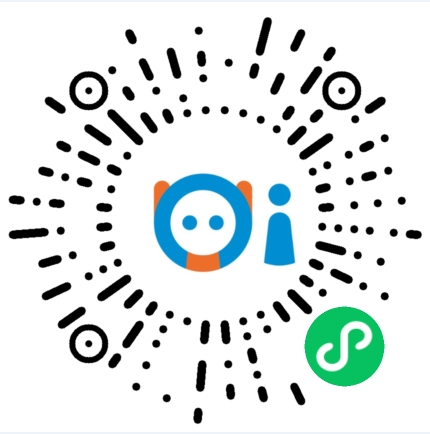 点击-我的赛事-我的队伍-报名列表-参赛凭证参赛选手当日需提前准备参赛凭证，电子版+纸质版，比赛当日供裁判员查验登记。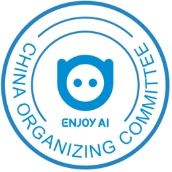 全球青少年人工智能竞赛中国组委会2022年04月22日  日期时间赛程4月29日14:00-16:00全组别直播间注册报到确认队伍信息4月30日10:00-12:00ENJOY AI智能挑战赛封狼居胥（高中组、大学组）4月30日10:00-12:00ENJOY AI 医疗先锋(中学组)4月30日10:00-12:00ENJOY AI 非攻（中学组）